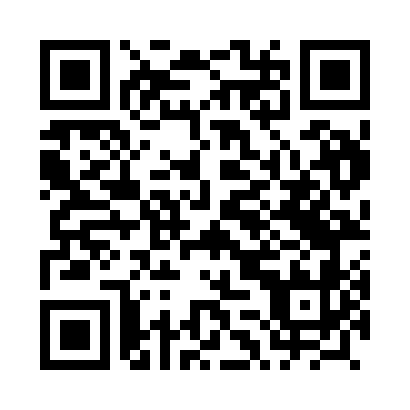 Prayer times for Drozdzienica, PolandMon 1 Apr 2024 - Tue 30 Apr 2024High Latitude Method: Angle Based RulePrayer Calculation Method: Muslim World LeagueAsar Calculation Method: HanafiPrayer times provided by https://www.salahtimes.comDateDayFajrSunriseDhuhrAsrMaghribIsha1Mon4:166:2212:535:197:269:242Tue4:136:1912:535:217:279:263Wed4:106:1712:535:227:299:284Thu4:076:1512:525:237:319:315Fri4:036:1212:525:257:339:336Sat4:006:1012:525:267:359:367Sun3:576:0712:515:277:369:398Mon3:546:0512:515:297:389:419Tue3:506:0312:515:307:409:4410Wed3:476:0012:515:317:429:4711Thu3:445:5812:505:327:449:4912Fri3:405:5612:505:347:469:5213Sat3:375:5312:505:357:479:5514Sun3:335:5112:505:367:499:5815Mon3:305:4912:495:377:5110:0116Tue3:265:4612:495:397:5310:0417Wed3:235:4412:495:407:5510:0718Thu3:195:4212:495:417:5710:1019Fri3:155:4012:485:427:5810:1320Sat3:125:3712:485:438:0010:1621Sun3:085:3512:485:458:0210:1922Mon3:045:3312:485:468:0410:2223Tue3:005:3112:485:478:0610:2524Wed2:565:2812:475:488:0710:2925Thu2:525:2612:475:498:0910:3226Fri2:485:2412:475:508:1110:3627Sat2:445:2212:475:528:1310:3928Sun2:405:2012:475:538:1510:4329Mon2:355:1812:475:548:1710:4630Tue2:355:1612:475:558:1810:50